Приложение № 1 от 20.03.2013 г.ПОЛОЖЕНИЕо проведении открытого конкурса на лучший архитектурный проект«Концепция застройки административно-делового здания и здания кафе вместимостью до 200 мест на набережной ижевского пруда».Ижевск, 2013 г.1. Общие положения1.1. Настоящее Положение о проведении открытого конкурса на лучший архитектурный проект «Концепция застройки административно-делового здания и здания кафе вместимостью до 200 мест на набережной ижевского пруда» (далее по тексту Положение) определяет порядок его организации и проведения.1.2. Конкурс на лучший архитектурный проект «Концепция застройки административно-делового здания и здания кафе вместимостью до 200 мест на набережной ижевского пруда» (далее по тексту Конкурс) проводится с целью:выявить лучшие архитектурные идеи, решения, оптимально использующие потенциал данной территории и максимально раскрывающие сочетание современных строительных материалов и конструкций с их экономичностью и реальной применимостью;выявить лучшие планировочные решения по застройке данной площадки;1.3. Заказчиками, обеспечивающими финансирование проведения Конкурса, являются: (далее по тексту Заказчики).	1. ООО "Инвестиции и недвижимость".	2. ИП Мамедов.1.4. Организатором проведения Конкурса на основании договора с Заказчиком является Удмуртское региональное отделение общественной организации Союз архитекторов России (далее по тексту УРО ОО Союз архитекторов России, Организатор конкурса).Место нахождения, почтовый адрес и номер контактного телефона Организатора конкурса:426076, г. Ижевск, ул. Советская, д. 16 «Дом архитектора», контактное лицо Соколик Светлана Игоревна, тел. (3412) 78-27-22.1.5. Конкурс проводится в порядке, предусмотренном настоящим Положением и объявлением о проведении Конкурса.1.6. Вся информация и документы, предусмотренные настоящим Положением,  размещаются на официальном сайте УРО ОО Союз архитекторов России www.udmsar.ru.1.7. Настоящее Положение подлежит размещению в порядке, предусмотренном п.1.6, одновременно с объявлением о проведении Конкурса.2. Программа Конкурса2.1. Предметом Конкурса является лучшее выполнение архитектурного проекта (архитектурных проектов) «Концепция застройки административно-делового здания и здания кафе вместимостью до 200 мест на набережной ижевского пруда», соответствующего требованиям настоящего Положения (далее – Конкурсный проект).2.2. Под Конкурсным проектом в целях настоящего Конкурса понимается архитектурная и объемно-планировочная часть проектной документации, содержащая архитектурные решения, которые комплексно учитывают социальные, экономические, функциональные, инженерные, технические, противопожарные, санитарно-гигиенические, экологические, архитектурно-художественные и иные требования к объекту строительства, при подготовке которой необходимо участие архитектора.2.3. Конкурс является открытым и публичным.2.4. Определение победителя Конкурса проводится путем оценки и сопоставления Конкурсных проектов по критериям указанным в п. 11.3. Объявление конкурса3.1. Объявление о начале проведения Конкурса публикуется Организатором конкурса не позднее 25.03.2013г.3.2. В объявлении указывается:- положение о Конкурсе;- Заказчики и Организатор конкурса;- регламент Конкурса;- требования к участникам Конкурса;- количество и размер премий;- информация о месте и порядке ознакомления с условиями Конкурса.3.3. Объявление публикуется на сайте Организатора конкурса, а также дополнительно может быть размещено в средствах массовой информации.3.4. Заказчик вправе при наличии существенных обстоятельств, свидетельствующих о невозможности проведения Конкурса в порядке, предусмотренном настоящим Положением, внести изменения в конкурсную документацию только в течение первой половины срока, установленного в объявлении о проведении Конкурса для представления конкурсных материалов.3.5. Извещение об изменении конкурсной документации  подлежит размещению на сайте Организатора конкурса в течение одного рабочего дня со дня принятия соответствующего решения.4. Требования к участникам Конкурса4.1. В Конкурсе могут принимать участие дипломированные архитекторы и архитектурные бюро, зарегистрированные на территории РФ, так и за ее пределами.4.2. Участник Конкурса для выполнения Конкурсного проекта может сформировать творческий коллектив. В составе такого коллектива могут быть специалисты, привлечение которых необходимо для выполнения требований Конкурса.4.3. От имени творческого (авторского) коллектива перед Организатором конкурса и Заказчиком выступает его руководитель. Взаимоотношения руководителя с остальными членами творческого коллектива регулируются ими самостоятельно.5. Регистрация участников5.1. Лица, желающие принять участие в Конкурсе, подают в адрес Организатора конкурса письменную Заявку c указанными в ней приложениями (Приложение № 1).5.2. Организатор конкурса предоставляет участникам по почте, по электронной почте или лично необходимые для участия в Конкурсе материалы (исходная документация). Указанные материалы размещаются также на сайте Организатора конкурса. Состав исходной документации см. Приложение №2.5.3. Регистрационный взнос отсутствует.6. Регламент КонкурсаОбъявление Конкурса — 25.03.2013 года.Регистрация участников Конкурса с 25.03.2013 до 10.06.2013 года.Последний срок сдачи Конкурсных проектов Организатору конкурса —  20.06.2013 года до 18:00 (независимо от способа доставки Конкурсного проекта).Итоговое голосование и оглашение результатов Конкурса — 21.06.2013 года.Экспонирование представленных проектов  с 24.06.2013 до 24.08.2013 года.Выдача премий победителям  до 18.07.2013 года.7. Задание на проектированиеОписание площадки: Представленная на конкурс территория находится в г. Ижевске и ограничена ул. М. Горького, ул. Набережная,  акваторией Ижевского пруда, монументом «Навеки с Россией» и заводом Бодалёва. Данная площадка входит в центральную часть города. Площадка амфитеатром раскрывается вдоль Ижевского пруда. Данная территория ограничена с севера высотной доминантой города — монументом «Навеки с Россией», который замыкает основную градостроительную ось города (Центральная площадь — Президентский дворец — Арсенал). Набережная Ижевского пруда связывает функционально значимые объекты города системой транспортных и пешеходных связей.7.1. Для участия в Конкурсе участники должны разработать:7.1.1. Эскиз застройки участка.7.1.2. Схему организации движения.7.1.3. Концепцию функциональной, планировочной и пространственной организации участка. Максимальное количество парковочных мест запроектировать наземными, подземные парковочные места предусматривать в случае необходимости для достижения расчетных параметров, эффективно используя рельеф.7.1.4. Кафе вместимостью до 200 мест с помещениями согласно нормативных требований (максимальное количество этажей — три надземных этажа) с высотой не выше карниза существующего здания техникума (Н=13,8м от уровня существующего асфальтового покрытия).7.1.5. Административно-деловое здание (рекомендуемое максимальное количество этажей — три надземных этажа на первой линии застройки Н=13,8м и на второй линии застройки на глубине не менее 4,5 м от западной линии фасадов высотой 19,7 м).7.2. «Концепция застройки административно-делового здания и здания кафе вместимостью до 200 мест на набережной ижевского пруда» должна иметь:7.2.1. Ландшафтную организацию территории, дизайн внутренних пространств на усмотрение автора. Предусмотреть максимально возможное использование видовых характеристик участка. 7.2.2. Здания должны иметь современный внешний вид, быть энергоэффективными, оптимально материалоёмкими.7.3. Проектные решения должны предусматривать строительство административно-делового здания и здания кафе вместимостью до 200 мест на набережной ижевского пруда и ввод в эксплуатацию в две очереди (административно-делового здания и здания кафе вместимостью до 200 мест), с учетом благоустройства территории.7.4. Проектные решения должны предусматривать оптимальное и экономически эффективное использование существующего рельефа.7.5. Конкурсные проекты должны соответствовать практике существующих современных общественных пространств, а так же должны быть разработаны в соответствии с требованиями норм и правил, принятыми в Российской Федерации и Удмуртской Республике.8. Состав и порядок представления конкурсных материалов8.1. Участник Конкурса в срок, предусмотренный объявлением о проведении Конкурса, представляет Организатору конкурса Конкурсный проект в составе материалов, предусмотренных разделом 9 настоящего Положения.8.2. Документы и материалы (за исключением планшетов) представляются в запечатанном конверте.На конверте, а также на упаковке планшета (в случае его упаковки) должен быть указан предмет Конкурса, а также индивидуальный семизначный номер (далее по тексту Девиз) участника.Девиз должен быть указан также на каждом материале Конкурсного проекта в правом верхнем углу планшетов, на которых представлен Конкурсный проект и на наклейке оптического диска (CD или DVD).8.3. Документы и материалы представляются лицом, участвующим в конкурсе, или его представителем по адресу Организатора конкурса в срок, установленный в объявлении о проведении Конкурса.Документы и материалы могут быть направлены в адрес Организатора конкурса также по почте способом, обеспечивающим их поступление в срок, установленный в объявлении о проведении Конкурса.8.4. Документы, поступившие позже срока, установленного в объявлении о проведении Конкурса, рассмотрению не подлежат и возвращаются направившим их лицам.8.5. Организатором конкурса при приеме Конкурсных проектов осуществляется регистрация представленных материалов с указанием Девиза Конкурсного проекта и даты предоставления.8.6. При предоставлении материалов лично лицом, участвующем в Конкурсе, или его представителем по адресу Организатора конкурса, последним осуществляется контроль за соблюдением условий конкурса, в части графического оформления планшетов: наличие на планшетах Девиза, отсутствие других идентификационных сведений на планшете, таких как фамилии авторов, названий проектных или иных организации и т. п.8.7. Представление документов иным способом, чем предусмотренный пунктом 8.3 настоящего Положения, не допускается.9. Требования к составу Конкурсного проекта и формату его представления9.1. Конкурсный проект должен быть представлен в следующем составе.9.1.1. Графические материалы, включающие:- Схема функционального зонирования; - Технико-экономические показатели по всему участку в целом и по отдельным объектам в частности;- Генеральный план участка проектирования М 1:500 (с таблицей расчетных показателей по площадкам и парковкам); - Поэтажные планы; - Развертки фасадов по набережной; - Разрезы, в количестве необходимом для отражения идеи автора; - Перспективные изображения, «вписанные в существующую ситуацию», с использованием фотографии, предоставленной Организаторами конкурса;- Две развертки по набережной Ижевского пруда, предоставленные Организаторами конкурса, с вписанной в них концепцией застройки. Первая развертка выполняется над областью ТЭП и имеет размер 1400х250 мм. Вторая развертка располагается по выбору автора и имеет размер 800х300 мм.  9.1.2. По усмотрению авторов в состав подачи могут быть включены дополнительные графические изобразительные материалы для наиболее полного раскрытия авторского решения.9.1.3. Пояснительная  записка, содержащая профессиональное обоснование выбора проектных решений в соответствии с требованиями, предъявляемыми к проекту, принципиальное описание конструктивных схем и предполагаемых к использованию строительных материалов. Расчеты площадок, парковок по всему участку в целом и по отдельным объектам в частности. 9.2. Указанная пояснительная записка должна быть читаемой и представляется в бумажном виде (формата А4).9.3. Графические материалы каждого в отдельности Конкурсного проекта должны быть представлены на двух планшетах (пенокартон) размером 1000х1400 мм (в горизонтальном положении). Распланшетовка планшетов должна соответствовать схеме (Приложение № 3).9.4. Подача дублируется в электронном виде на диск CD или DVD, содержащий все графические и печатные материалы в формате PDF. Все материалы должны быть сданы в форматах PDF или JPEG с разрешением 300 т/дюйм в реальном размере на компакт-дисках или DVD-дисках, совместимых с PC.9.5. Каждый материал конкурсного проекта должен содержать индивидуальный семизначный номер в правом верхнем углу планшетов и страницах пояснительной записки, на наклейке оптического диска.10. Жюри10.1. В целях проведения Конкурса формируется жюри в составе не менее чем 7 человек. Состав жюри определяется совместно Заказчиком и Организатором конкурса (Приложение № 4). Более 50% членов жюри должны быть архитекторами.10.2. Экспертизу Конкурсных проектов на соответствие заданию на проектирование, действующим нормам и правилам проводит экспертная группа, которая определяется Заказчиком.Экспертная группа принимает участие в работе жюри — озвучивает заключение по каждому конкурсному проекту без права голоса с обязательным соблюдением конфиденциальности, при необходимости представляет пояснения жюри.10.3. Жюри осуществляет оценку и сопоставление предоставленных Конкурсных проектов согласно п. 11.11. Критерии оценки конкурсных проектов11.1.Оценка Конкурсных проектов для определения победителя Конкурса осуществляется по следующим критериям:1) Соответствие конкурсного проекта заданию на проектирование, указанному в п.7 данного положения;2) Эффективность предложенного проекта с точки зрения затрат на строительство и последующую эксплуатацию объекта, экономичность архитектурных и технических решений, использование широко применяемых строительных материалов и архитектурных элементов;3) Вариативность и адаптируемость проекта к будущим функциональным изменениям;4) Концептуальное решение – создание уникального и запоминающегося архитектурного образа;12. Порядок оценки конкурсных проектов12.1. При оценке и сопоставлении Конкурсных проектов осуществляется оценка всех материалов, представленных в составе Конкурсного проекта.12.2. Оценка Конкурсных проектов по критериям, указанным в пункте 11 настоящего Положения, осуществляется экспертным путем. Каждый член жюри принимает решение о присвоении каждому Конкурсному проекту итогового места (первое место — 1 балл, второе место — 2 балла и т.п.).12.3. Сопоставление Конкурсных проектов производится в зависимости от присвоенного им членами жюри количества баллов. Порядковый номер Конкурсного проекта определяется исходя из суммы итоговых баллов.12.4. Победителем Конкурса признается, и первое место в Конкурсе присваивается участнику Конкурса, Конкурсному проекту которого присвоено наименьшее количество баллов.12.5. В случае равенства сумм итоговых баллов нескольких Конкурсных проектов (далее – спорные Конкурсные проекты), решение о присвоении Конкурсному проекту из числа спорных соответствующего места принимается жюри большинством голосов открытым голосованием.12.6. Присуждение одной премии за два или более проектов не допускается.12.7 Конкурсные проекты, не отвечающие условиям конкурса, изложенным в п.7 «Положения», к участию в конкурсе не допускаются. Такие проекты могут участвовать вне конкурса (по решению жюри).13. Завершение Конкурса13.1. Результаты Конкурса (оценка и сопоставление Конкурсных проектов, а также определение победителей Конкурса) оформляются протоколом о результатах Конкурса, в котором содержатся оценка Конкурсных проектов, решение об определении победителя, выплате премий и вручении дополнительных поощрительных дипломов участникам Конкурса.Протокол о результатах Конкурса подписывается председателем жюри.13.2. Протокол о результатах Конкурса подлежит оформлению в течение 1 (одного) рабочего дня после окончания оценки и сопоставления Конкурсных проектов и определения победителя Конкурса.13.3. Информация о результатах Конкурса в течение 2 (двух) рабочих дней после подписания протокола о результатах Конкурса должна быть размещена Организатором конкурса на своем сайте.13.4. Информация о результатах Конкурса может быть размещена в ином публичном пространстве, в том числе на сайтах общественных организаций, объединяющих архитекторов, художников, дизайнеров и других деятелей искусств, а также на сайтах иных организаций.14. Премирование Участников Конкурса14.1. Участникам Конкурса по решению жюри выплачиваются следующие премии:1) Победителю Конкурса – первая премия в размере 450 000 (четыреста пятьдесят тысяч) рублей.2) Участнику Конкурса, Конкурсному проекту, занявшему второе место – вторая премия в размере 300 000 (триста тысяч) рублей.3) Участнику Конкурса, Конкурсному проекту, занявшему третье место – третья премия в размере 200 000 (двести тысяч) рублей.4) Всем участникам Конкурса выдаются Дипломы участников Конкурса.15. Порядок выплаты премий15.1. Перечисление премий осуществляется Организатором конкурса в безналичном порядке в срок не позднее 18.07.2013 года по реквизитам, указанным участниками Конкурса в Заявке для участия в Конкурсе при условии подписания Участником конкурса Договора об отчуждении исключительных прав.15.2. Заказчик освобождается от выдачи премии в случае, если участник предоставил о себе неполные или ошибочные сведения до момента предоставления полных и достоверных сведений.15.3. Участник самостоятельно оплачивает все налоги, сборы и платежи, связанные с получением вознаграждения по Договору об отчуждении исключительных прав согласно действующему законодательству Российской Федерации.15.4. С суммы премии, не являющейся платой, по Договору об отчуждении исключительных прав, выплаченной физическому лицу, удерживается НДФЛ в соответствии с законодательством Российской Федерации.15.5. Участники Конкурса, которым присуждены премии, уведомляются о порядке и месте их вручения в срок, установленный пунктом 13.3 настоящего Положения. Уведомления направляются участникам Конкурса в письменной форме способом и по адресу, указанным в заявке для участия в Конкурсе.16. Порядок и срок получения разъяснений конкурсной документации16.1. Члены жюри не вправе консультировать кого-либо из участников Конкурса. Ответы на вопросы, возникающие в процессе получения конкурсных документов или в других случаях, предусмотренных Положением, могут быть получены участниками Конкурса только через Организатора конкурса от специалистов-экспертов.16.2. Лицо, желающее принять участие в Конкурсе, вправе обратиться к Организатору конкурса за разъяснением отдельных положений конкурсной документации. Такое обращение может быть сделано в любое время, начиная с даты размещения объявления о проведении Конкурса, но не позднее, чем за пять дней до даты окончания представления Конкурсных проектов, указанной в объявлении о проведении Конкурса.16.3. Обращение о разъяснении отдельных положений конкурсной документации должно быть сделано в письменной форме и может быть направлено по почтовым или электронным адресам Организатора конкурса, указанным в объявлении о проведении Конкурса.16.4. Обращение о разъяснении отдельных положений конкурсной документации должно содержать однозначно сформулированный вопрос применительно к положениям конкурсной документации и ссылку на пункт (пункты, подпункты, абзацы и пр.) конкурсной документации, требующий разъяснения.16.5. Организатор конкурса в течение трех рабочих дней со дня поступления от лица, желающего принять участие в Конкурсе, или участника Конкурса, письменного обращения о разъяснении отдельных положений конкурсной документации, обязан в письменной форме ответить на такое обращение.16.6. Ответ на обращение о разъяснении отдельных положений конкурсной документации направляется Организатором конкурса направившему такое обращение лицу способом, соответствующим способу поступившего обращения (в бумажном, электронном виде) по адресу, указанному в обращении.16.7. Ответ на обращение о разъяснении отдельных положений конкурсной документации размещается в течение одного рабочего дня со дня его направления на сайте Организатора конкурса с указанием предмета запроса, но без указания лица, от которого поступило обращение.17. Условия возврата или уничтожения Конкурсных проектов17.1. Премированные Конкурсные проекты остаются в распоряжении Организатора конкурса до передачи Заказчику и возврату не подлежат.17.2. Возврат конкурсных материалов других участников Конкурса осуществляется в течение 2 (двух) месяцев со дня оформления протокола о результатах Конкурса.Возврат конкурсных материалов осуществляется по месту нахождения Организатора конкурса, указанному в объявлении о проведении конкурса. Для возврата конкурсных материалов необходимо направить в письменной форме запрос Организатору конкурса по адресу (телефону) контактного лица, указанного в объявлении о проведении Конкурса.17.3. Конкурсные материалы передаются Организатором конкурса лицам, обратившимся за их возвратом или их уполномоченным представителям при наличии надлежащим образом оформленных полномочий.17.4. В случае невостребованности конкурсных материалов и конкурсных проектов в течение установленного срока конкурсные материалы могут быть уничтожены.18. Реализация проектов18.1. По результатам Конкурса Организатором конкурса будет создан каталог Конкурсных проектов (далее – каталог), в который включаются премированные Конкурсные проекты, а также Конкурсные проекты иных участников Конкурса по выбору Заказчика и/или Организатора Конкурса.18.2. Организатор конкурса осуществляет экспонирование Конкурсных проектов по адресу г. Ижевск, ул. Советская, д. 16, «Дом архитектора» в сроки, предусмотренные объявлением о проведении Конкурса.18.3. Организатор конкурса и Заказчик оставляют за собой право по своему усмотрению публиковать участвовавшие в Конкурсе Конкурсные проекты (либо выдержки из них) в прессе и в электронном каталоге победителей с указанием информации об авторах.18.4. Предоставление участником Конкурса права на публикацию Конкурсного проекта в каталоге, на экспонирование Конкурсного проекта и на его размещение в сети Интернет осуществляется без выплаты вознаграждения.18.5. Заказчик приобретает преимущественное право на заключение с Участниками Конкурса, которым выплачена премия, договора об отчуждении исключительных прав.18.6. Заказчик, выплативший участникам Конкурса премии, получает право на использование премированных Конкурсных проектов по своему усмотрению в соответствии с действующим законодательством, в том числе: - реализацию Конкурсного проекта путем создания на его базе либо с использованием объемно-планировочных решений и архитектурных элементов, отдельных идей для строительства. При этом разработчик документации имеет право принять решение о заключении с автором Конкурсного проекта договора об авторском надзоре за разработкой проектной документации.- на изменение Конкурсного проекта (архитектурного проекта) при разработке документации для строительства.18.7. Представление Конкурсных проектов на Конкурс является согласием участника конкурса на:- публикацию его Конкурсного проекта в каталоге;- экспонирование Конкурсного проекта;- размещение Конкурсного проекта в сети Интернет.   Представление Конкурсных проектов Участниками конкурса, занявшими первое, второе или третье место,  является согласием Участника конкурса также на передачу Заказчику   исключительных прав на использование Конкурсного проекта в полном объеме в соответствии с договором об отчуждении исключительных прав в редакции, представленной Заказчиком,  который подписывается Участником конкурса в течение 5 (пяти) дней со дня итогового голосования и оглашения результатов Конкурса согласно Раздела 6 настоящего Положения.18.8. Заказчик вправе по своему выбору заключить с участником (участниками) Конкурса договор на разработку проектной и рабочей документации или договор об авторском надзоре за разработкой такой документации, основанной на Конкурсном проекте, представленном участником Конкурса.18.9. Участник конкурса (юридическое лицо) гарантирует, что Конкурсный проект  создан  в рамках выполнения служебных обязанностей или служебного задания лицами (авторами),  которые состоят в  трудовых отношениях  с Участником конкурса  и  в  силу  имеющихся с ними трудовых договоров не  могут  предъявлять  каких-либо  претензий  и  исков, вытекающих    из   исключительных прав   на использование Конкурсного проекта.19. Иные условия19.1. Организатор конкурса оставляет за собой право не вступать в письменные переговоры либо иные контакты с участниками.19.2. Принимая участие в Конкурсе, участники соглашаются с тем, что их имена и фамилии, наименование организации и место нахождения могут быть опубликованы и использованы Организатором конкурса и Заказчиком без дополнительного согласия участников и без уплаты им какого-либо отдельного дополнительного вознаграждения.19.3. На всех стадиях проведения Конкурса Заказчиком и Организатором конкурса  обеспечивается полная анонимность участников.19.4. Конкурсные проекты не могут быть нигде опубликованы до вынесения решения жюри.19.5. Факт участия в Конкурсе подразумевает, что его Участники ознакомлены и полностью согласны с правилами его проведения, указанными в настоящем Положении и объявлении о проведении Конкурса.Приложение № 1УРО ОО Союз архитекторов России,426076, г. Ижевск, ул. Советская, д. 16 
«Дом архитектора»ЗАЯВКАна участие в конкурсе на лучший архитектурный проект«Концепция застройки административно-делового здания и здания кафе вместимостью до 200 мест на набережной ижевского пруда»Рассмотрев конкурсную документацию, настоящим заявляем о своем намерении принять участие в Конкурсе на лучший архитектурный проект «Концепция застройки административно-делового здания и здания кафе вместимостью до 200 мест на набережной ижевского пруда».Сведения о заявителе:(	) юридическое лицо		(	) индивидуальный предприниматель(	) физическое лицо		(	) творческий коллектив________________________________________________________________Полное и сокращенное наименование организации / ФИО________________________________________________________________ОГРН / ИНН / КПП________________________________________________________________Адрес места нахождения (ЮЛ) / места жительства (ФЛ)________________________________________________________________Почтовый адресОтветственное контактное лицо________________________________________________________________ФИО, телефон, адрес e-mailПлатежные реквизиты:________________________________________________________________________________________________________________________________________________________________________________________________наименование банка, расчетный (лицевой) счет, корреспондентский счет, БИК*Для творческого коллектива заполняются реквизиты руководителя.Настоящей Заявкой подтверждается участие в Конкурсе. С Положением о проведении открытого конкурса и условиями участия согласны.________________ / _______________________ / «____» ____________20___г.МпПриложение к заявке:для юридических лиц – Участников конкурса: копии учредительных документов (Свидетельство о регистрации, Свидетельство о постановке на учет, Протокол о назначении исполнительного органа, Устав, выписка из единого государственного реестра юридических лиц) для физических лиц – Участников конкурса: копии паспорта, Свидетельства о постановке на учет в качестве налогоплательщика, Страхового свидетельства государственного пенсионного страхования Приложение № 2Состав исходной документации:Ситуационный план;Копии кадастровых планов земельного участка;Генплан г. Ижевска;Топографическая съемка;Опорный Генплан;Фотографии площадки,  ограниченной ул. М. Горького, ул. Набережная,  акватория ижевского пруда, монументом «Навеки с Россией» и завод Бодалёва в г. Ижевске (для информации);Фотографии для построения двух разверток по набережной ижевского пруда, выполняемых Участниками конкурса в обязательном порядке и размещаемых на планшетах.		Приложение № 3Обязательные требования к распланшетовке Конкурсного проекта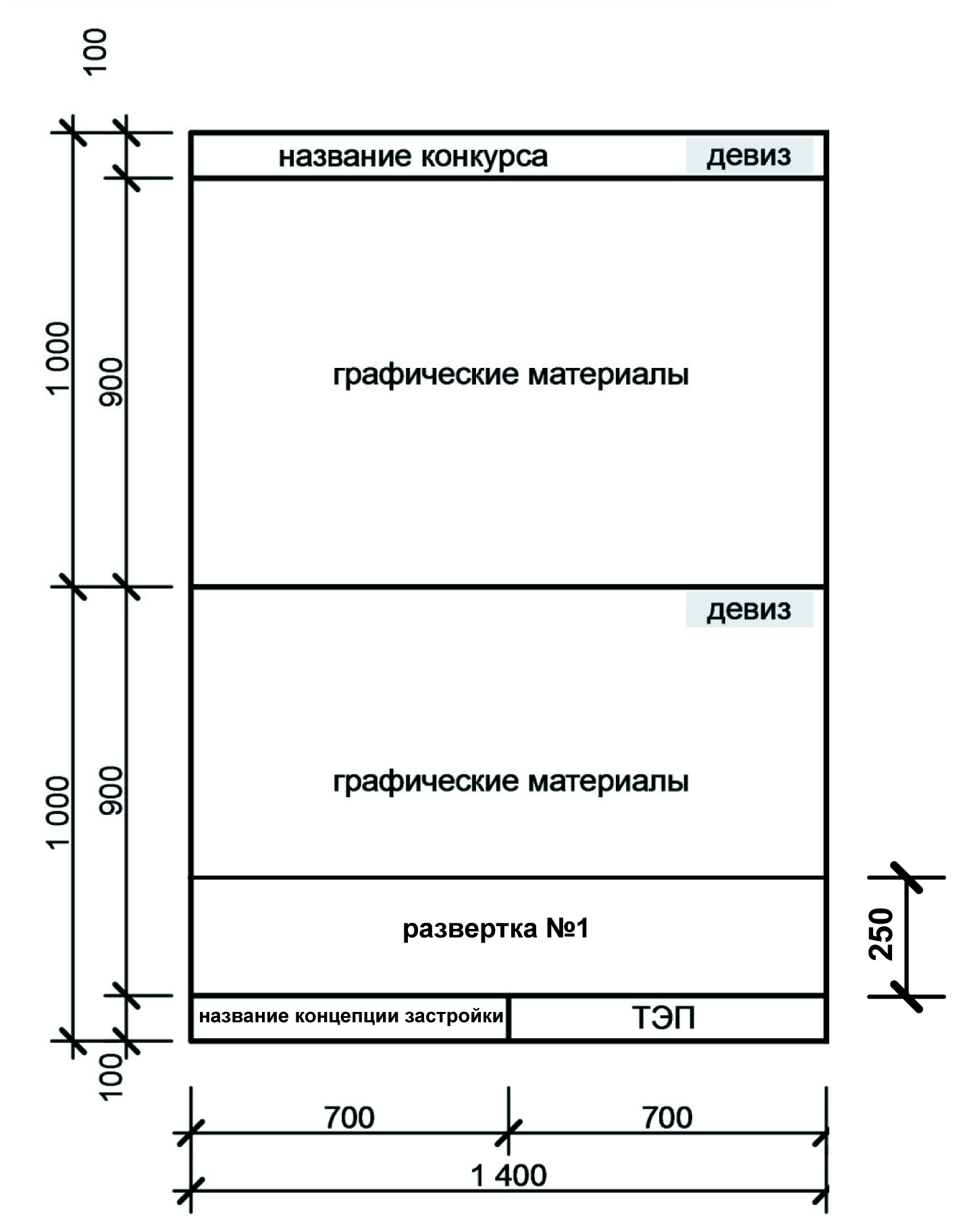 Примечание: Развертка №2 размером 800х300 мм компонуется на усмотрение автора.  Приложение № 4Состав жюриконкурса на лучший архитектурный проект«Концепция застройки административно-делового здания и здания кафе вместимостью до 200 мест на набережной ижевского пруда».Председатель жюри:Агашин Денис Владимирович, Глава Администрации города Ижевска (по согласованию). Заместитель председателя жюри:2. Зорин Александр Николаевич, Председатель правления Удмуртского отделения Союза Архитекторов России.Члены жюри:	3. Зырянов Владимир Иванович, Главный архитектор города Ижевска  (по согласованию).4. Представитель заказчика5. Представитель заказчика6. Кирсантинов Константин Игоревич, член Союза Архитекторов России.7. Карижский Анатолий Иванович, член Союза Архитекторов России.8. Бутченко Мария Александровна, Главный художник города Ижевска  (по согласованию). 9. Могилева Екатерина Валентиновна, член Союза Архитекторов России.Специалисты-эксперты:1. Власов Владимир Геннадьевич, член Союза Архитекторов России.2. Шевкунов Даниил Владимирович, член Союза Архитекторов России (по согласованию).Примечание: Состав жюри является предварительным. Обо всех изменениях в составе жюри Организатор конкурса будет извещать Участников путем размещения данной информации на сайте Организатора.